Приложение 18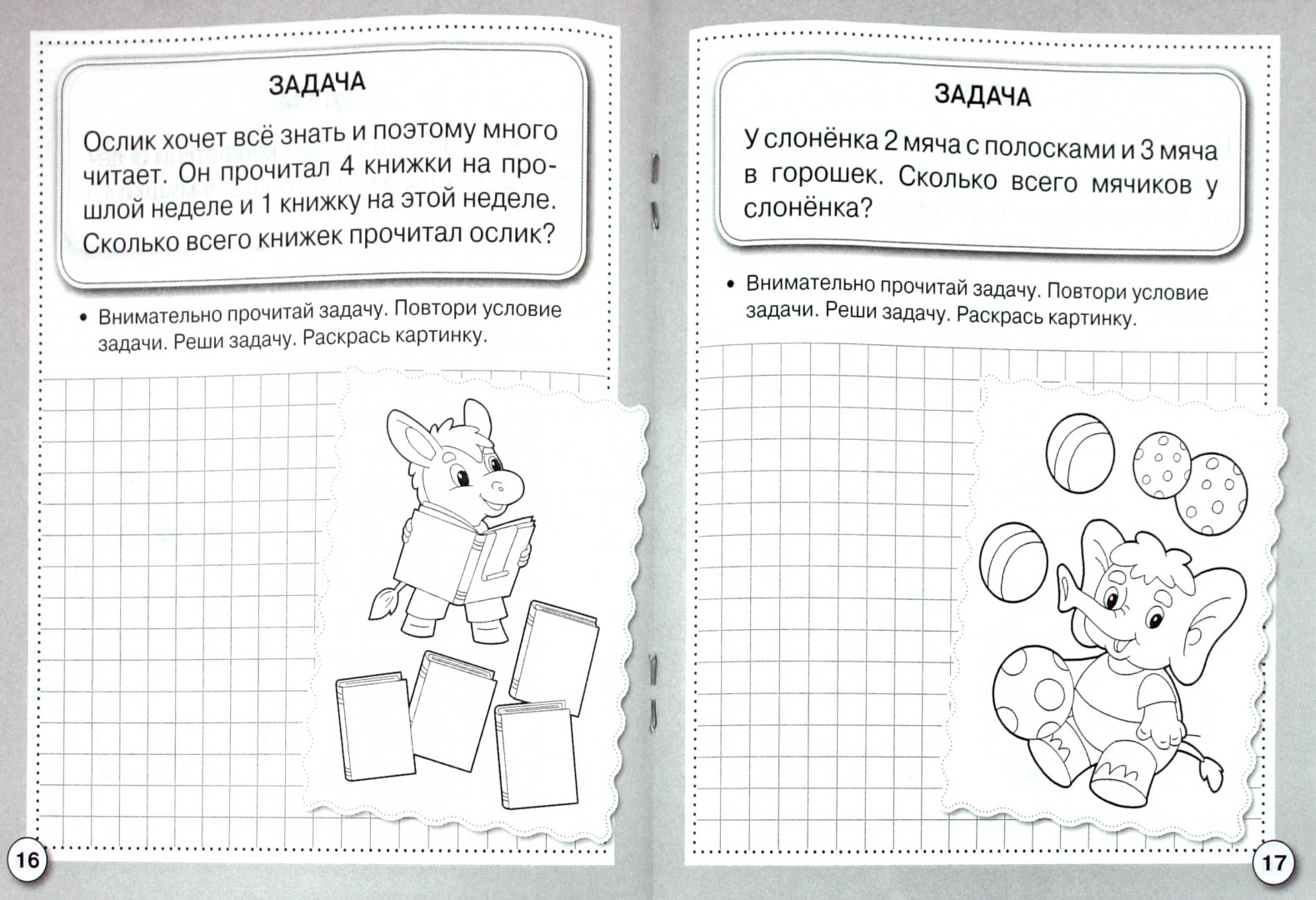 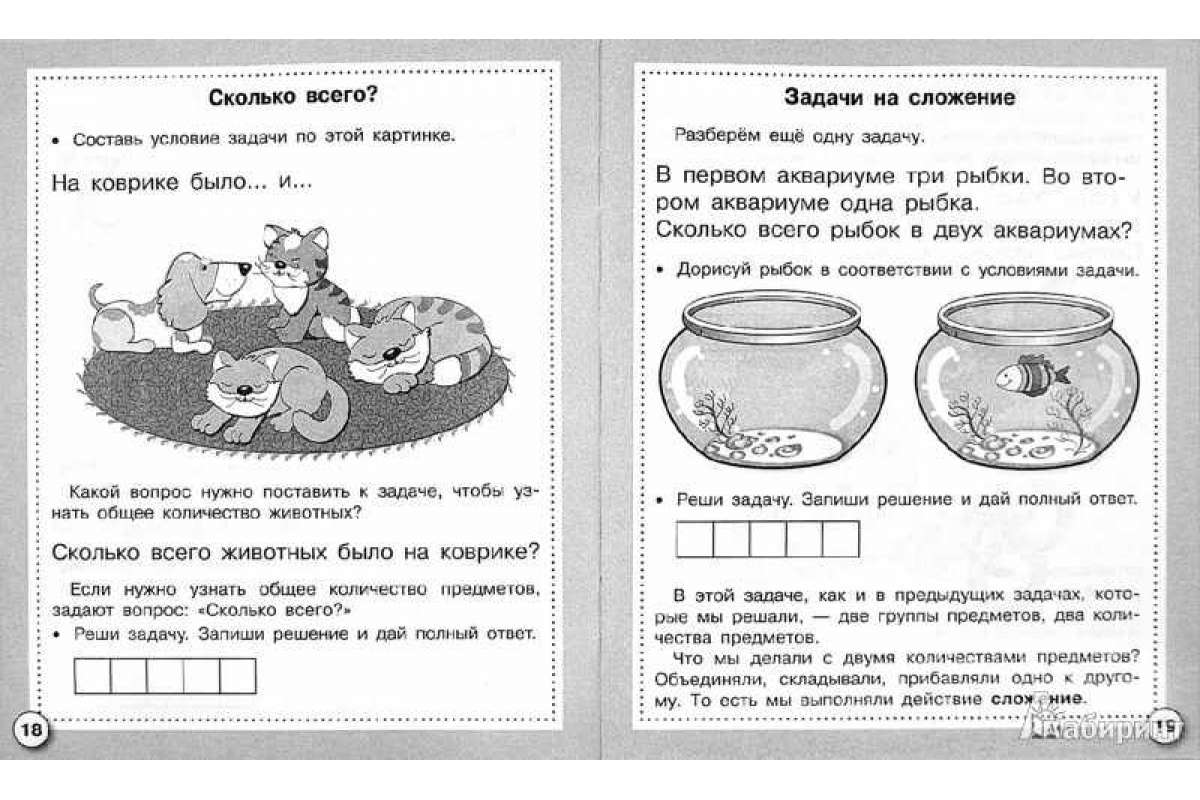 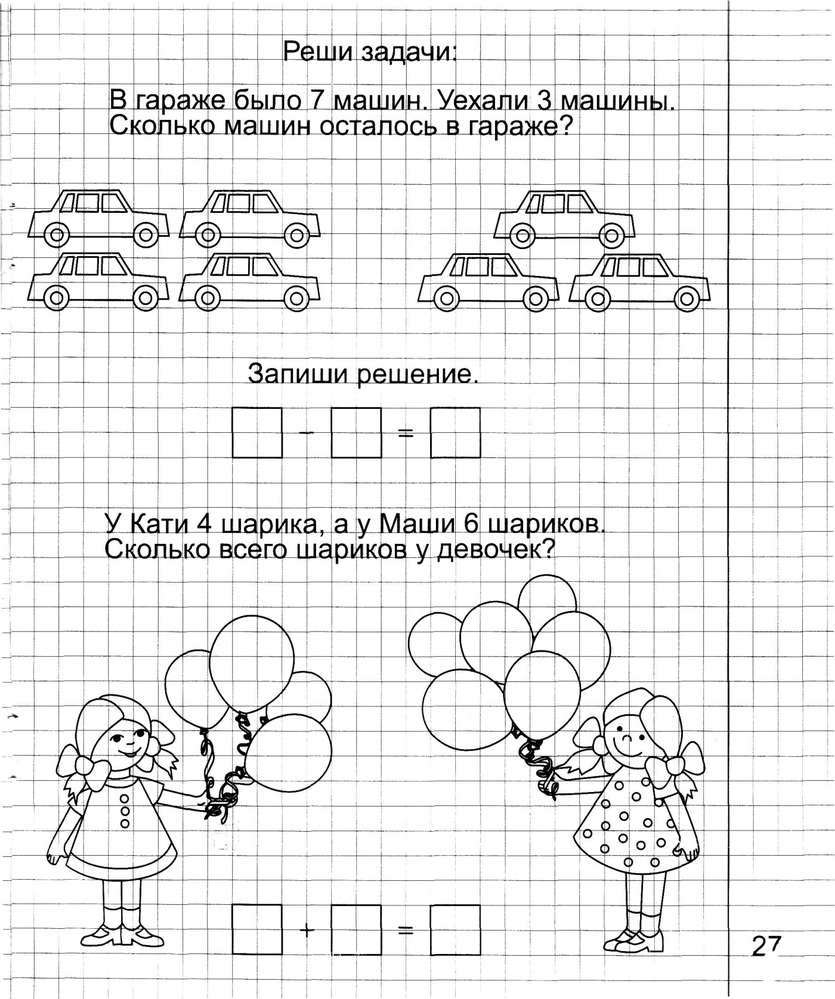 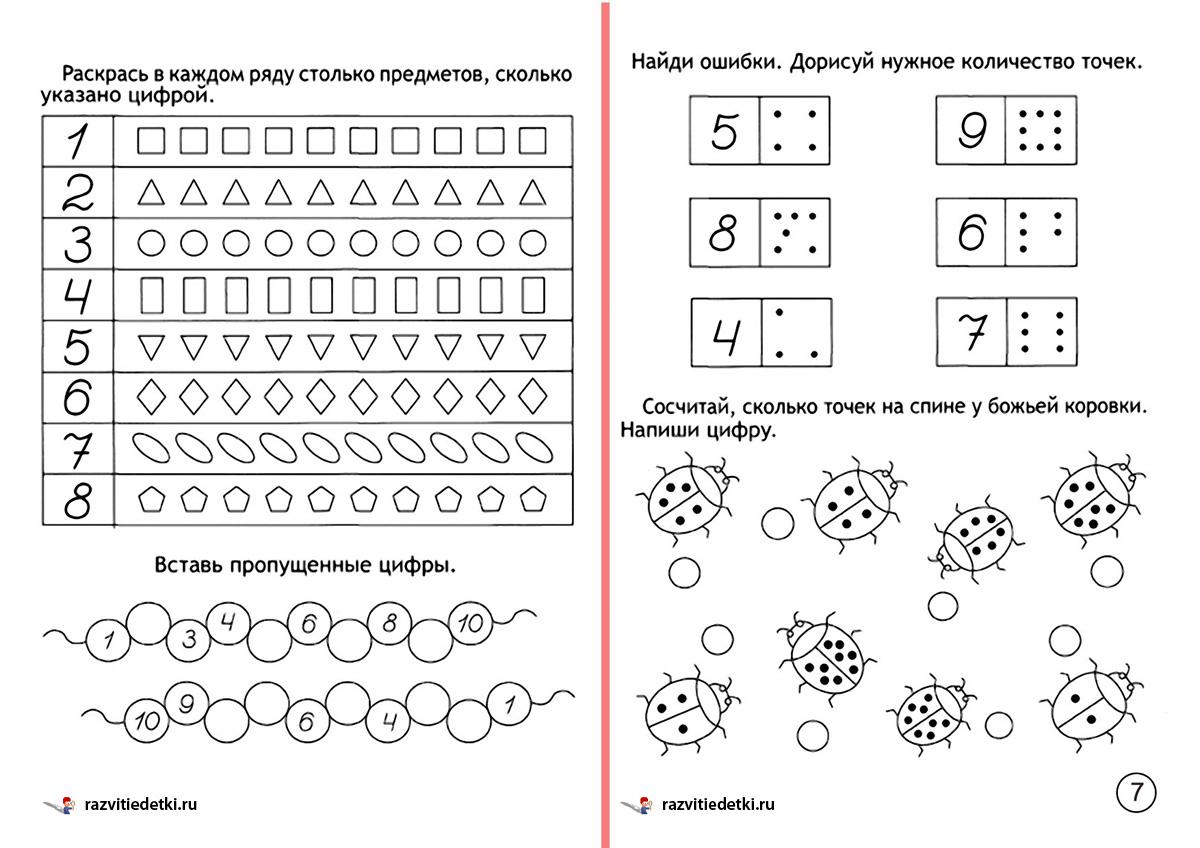 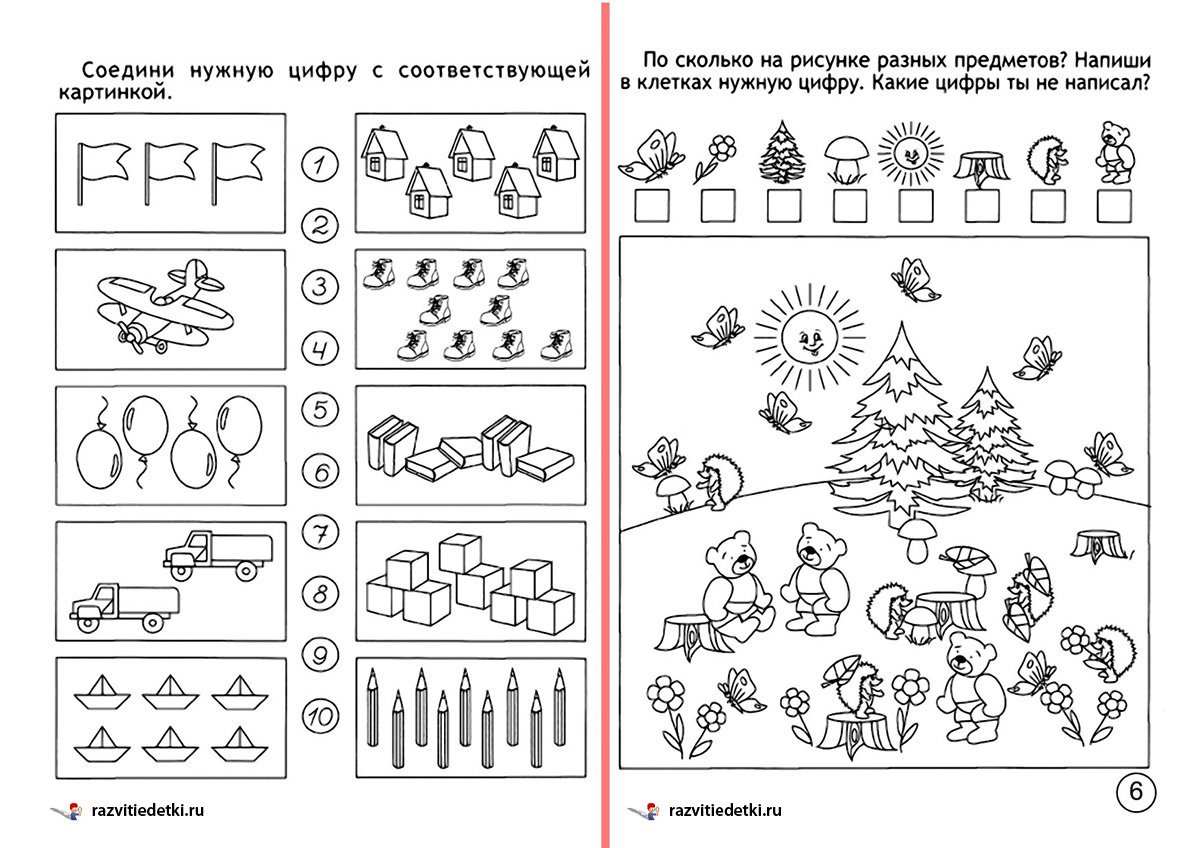 